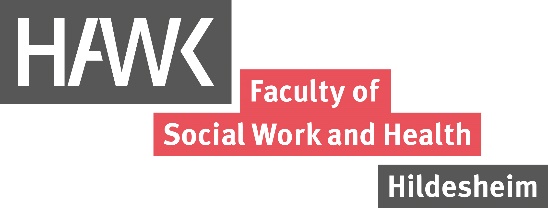 Name of your university/facultyHAWK Hildesheim, University of Applied Sciences and ArtsWebsite with all the courses for Erasmus students (in English and/or local language)www.hawk.de/international The course programme is every semester different, so we can offer an example course plan. Actual because of a new web-relaunch there is no information about courses at the homepage.Do you receive Erasmus students in autumn or spring semester or both?They are welcome in both the winter and summer term (September – February; March – August)We offer study programmes (30 ECTS) forBA Social Work BA Early Childhood EducationMA Social Work (english courses only in autumn)Do you offer them lectures with local students?All the courses – except language courses in german – are included in the local programme, so local students can choose the courses, too.When does the semester start?Autumn Semester: mid-October
Spring Semester: mid- AprilWhat are the living costs for students in your town? Approx. 750€ per monthCan you help students with accommodation (and how much is a room in a dormitory)?The international office helps to find a room.Prices for rooms range from 200- 300 EUR/monthName and email address of the person responsible for incoming students for possible further questionsSvenja Garbade: svenja.garbade@hawk.deAnnika Kerknawi: annika.kerknawi@hawk.de  Are there special advantages for incoming Erasmus students to choose your town?Buddy ProgrammeInternational DinnerOrganised TripsStudying with local studentsPersonal supervision in Faculty and International OfficeLanguage CoursesIntercultural TrainingHildesheim is in the north of Germany and you can travel fast to near big cities (Hannover, 30 Minutes | Hamburg 2 hours | Bremen 2 hours | North- and East Sea 3 hours | Berlin 3 hours)